     Office of International Education •B25 Delaney Hall • 920 Grant Street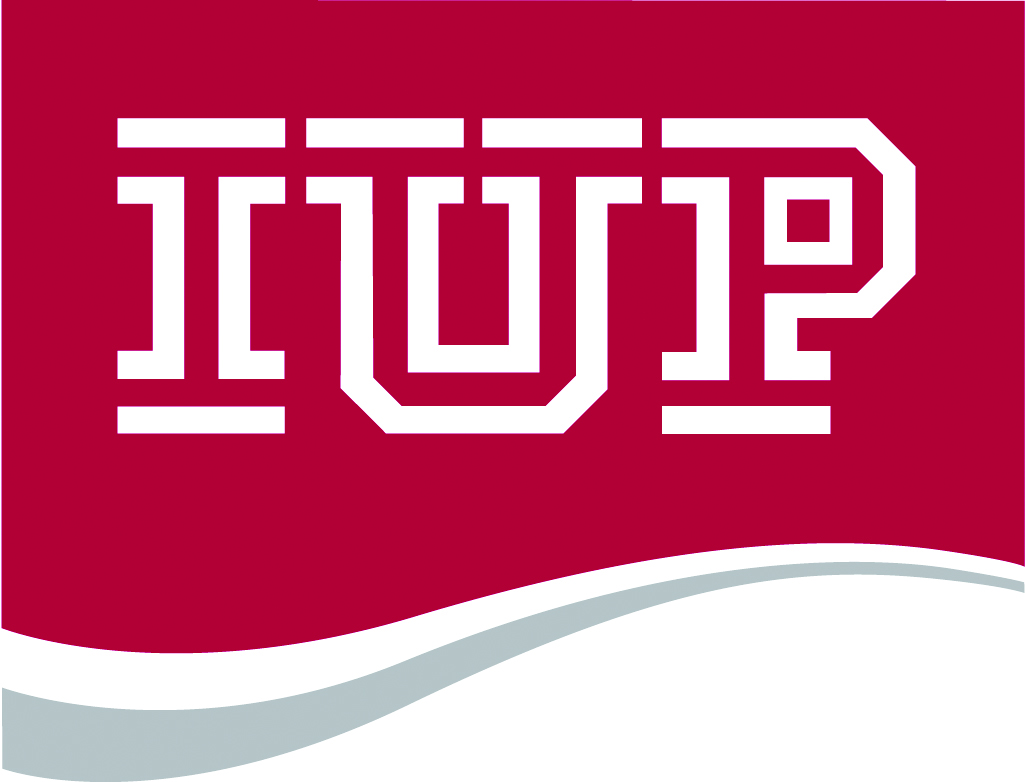 International Friendship Programhttp://www.iup.edu/internationalinternational-friendshipprogram@iup.eduInternational Student ApplicationPlease Write Clearly  Given (first) Name: ___________________________Family (last) Name________________________Banner ID: @___________________________________Today’s Date________________________										   Month    /    Day   /    YearPLEASE CHECK:           Male		FemaleHome Country: __________________ Languages Spoken: ___________________________________Local Address: ________________________________________________________________________________IUP Email: ___________________________________Alternate Email:_________________________Home phone: _____________________________________Cell phone: _______________________________________Major/Field of Study:	___________________________	Undergraduate   Graduate   Ph.D   OtherPLEASE CHECK: ____Not Married 		____Married	        ____ Children Do you have any food allergies or dietary restrictions?________________________________________________________________________________Hobbies and special interests: ________________________________________________________________________________Additional preferences: Send or Deliver to the Above AddressPLEASE DO NOT WRITE BELOW THIS LINECommunity Member Partner: __________________________________________________________Date of assignment: ________________________Date of termination: __________________________-------------------------------------------------------------------------------------------------------------------------------------------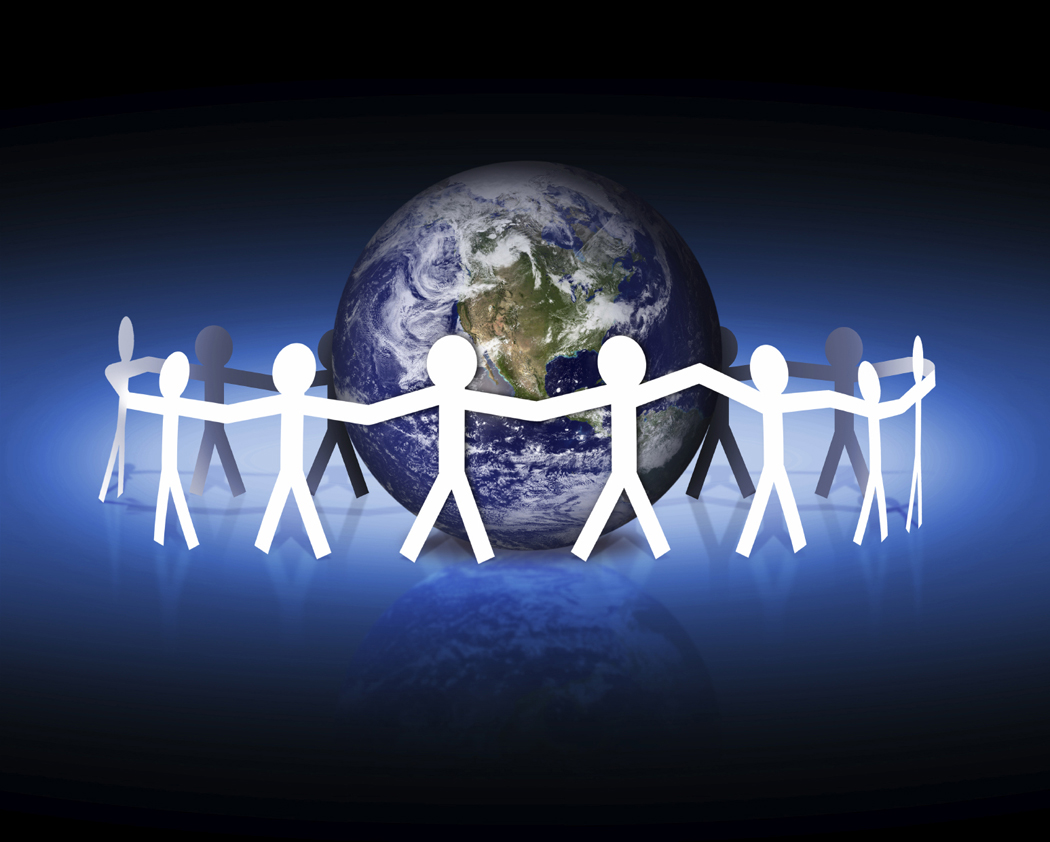 -------------------------------------------------------------------------------------------------------------------------------------------___________________________________________________________________________International Friendship ProgramIUP Office of International EducationDelaney Hall B-25920 Grant StreetIndiana, PA  15705-1070